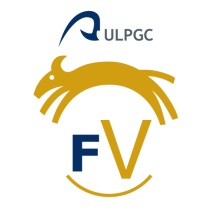 PECA I y IIHoja de asistencia Bloque urgencias en el HCV- ULPGCCurso 2020/2021DNI	_Nombre 	 Apellidos: 			  PRIMER SEMESTRE1 guardia de noche de fin de semana (V, S ó D) de 21:00 a 9:00 horas. 2 guardias de noche entre semana (a elegir de Lunes a jueves) de 21:00 a 9:00 horas en el primer semestre.1 turno de mañana de fin de semana (Sábado o Domingo) de 9:00-15:00 horas1 turno de tarde de fin de semana (Sábado o Domingo) de 15:00-21:00 horasSEGUNDO SEMESTRE1 guardia de noche de fin de semana (V, S ó D) de 21:00 a 9:00 horas. 2 guardias de noche entre semana (a elegir de Lunes a jueves) de 21:00 a 9:00 horas en el primer semestre.1 turno de mañana de fin de semana (Sábado o Domingo) de 9:00-15:00 horas1 turno de tarde de fin de semana (Sábado o Domingo) de 15:00-21:00 horasNota: La presente hoja se deberá presentar debidamente firmada por cada veterinario/a y entregar por el alumno al Vicedecano de Estudiantes y Movilidad, una vez finalizadas las prácticas y antes de la evaluación de la asignatura. El alumno que no la presente no podrá aprobar este bloque de Urgencias.Fecha:                              Nombre y firma del Veterinario Fecha:                              Nombre y firma del Veterinario Fecha:                               Nombre y firma del Veterinario Fecha:                                Nombre y firma del Veterinario Fecha:                                 Nombre y firma del Veterinario Fecha:                              Nombre y firma del Veterinario Fecha:                              Nombre y firma del Veterinario Fecha:                               Nombre y firma del Veterinario Fecha:                                Nombre y firma del Veterinario Fecha:                                 Nombre y firma del Veterinario 